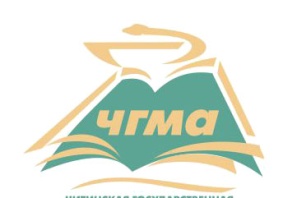 Министерство здравоохранения РФГосударственное бюджетное образовательное учреждение высшего профессионального образования Читинская государственная медицинская академияЧита - 20151. Общие положения1.1. Локальная вычислительная сеть Читинской государственной медицинской академии (далее – ЛВС ЧГМА) представляет собой организационно-технологический комплекс, созданный для интеграции персональных компьютеров и серверов академии в единую корпоративную информационную сеть, а также реализации взаимодействия информационных ресурсов академии с глобальными сетями телекоммуникаций.1.2. ЛВС ЧГМА обеспечивает возможность доступа внутренних пользователей академии (преподавателей, сотрудников, аспирантов  и студентов) к информационным ресурсам ЧГМА и их выхода в Интернет, а также доступ внешних пользователей к  информационным ресурсам ЧГМА.1.3. ЛВС ЧГМА является технической и технологической основой эффективного функционирования информационных узлов (серверов) академии, обеспечивающих информационную поддержку учебной, научной и методической деятельности преподавателей, сотрудников, аспирантов  и студентов академии. 1.4. Настоящие Правила вводятся для упорядочения использования компьютерного оборудования и информационных ресурсов ЛВС ЧГМА с целью обеспечения правильности эксплуатации и сохранности установленных технических и программных средств, а также безопасности циркулирующей в  ЛВС ЧГМА информации. 1.5. Настоящие Правила определяют основные принципы и правила функционирования ЛВС ЧГМА, а также права, обязанности и ответственность пользователей ЛВС ЧГМА.1.6. Действие настоящих правил распространяется на пользователей любых технических средств обработки информации, установленных в помещениях ЧГМА, а также на пользователей информационных ресурсов, получающих доступ через локальную сеть, Интернет, или использующих другие виды удаленного доступа.1.7. Нарушение данных правил может повлечь за собой ответственность, предусмотренную в разделе 9 настоящих Правил.2. Определения2.1. Пользователи ЛВС ЧГМА:  работники академии, прошедшие установленную процедуру регистрации в качестве Пользователей. В ходе регистрации за каждым Пользователем закрепляется имя, пароль и одно или несколько определенных рабочих мест. Примечание: к пользователям ЛВС ЧГМА также относятся студенты академии, которые не проходят регистрацию, и как следствие, не обладают персональными реквизитами, закрепленными рабочими местами, правом доступа к служебным ресурсам, предполагающим наличие персональных реквизитов, ящиком академической электронной почты. Нижеперечисленные права и обязанности относятся к студентам – пользователям ЛВС ЧГМА с учетом перечисленных обстоятельств.2.2. Узел ЛВС ЧГМА: компьютер или иное активное оборудование, подключенное к ЛВС ЧГМА и использующее ее ресурсы.2.3. Внутренний сетевой сервис (информационный ресурс): сетевой сервис или информационный ресурс, доступный только для пользователей ЛВС ЧГМА. 2.4. Публичный сетевой сервис (информационный ресурс): сетевой сервис или информационный ресурс, доступный как для пользователей ЛВС ЧГМА, так и для внешних пользователей.2.5. Администратор локальной сети (администратор ЛВС): пользователь ЛВС ЧГМА, осуществляющий техническую поддержку пользователей и узлов сети.  3. Порядок регистрации и перерегистрации пользователей ЛВС ЧГМА3.1. Регистрация Пользователя производится техническим отделом на основании Заявки, подписанной руководителем подразделения с визой проректора.3.2. При регистрации Пользователь получает персональные реквизиты - сетевое имя пользователя и пароль, ему предоставляется доступ к сетевым ресурсам, в том числе к служебным, и, при необходимости, создается почтовый ящик.3.3. Пароль выбирается Пользователем самостоятельно или присваивается сотрудником технического отдела при регистрации Пользователя. Пароль не должен быть слишком простым (пример простых паролей – даты, имена, фамилии, номера телефонов и т.д.). Рекомендуется менять пароль не реже раза в семестр.3.4. Пользователь обязан входить в сеть, используя только персональные реквизиты. Передача персональных реквизитов другому лицу или публичное обнародование их запрещена.3.5. Регистрация Пользователя аннулируется:- по представлению руководителя структурного подразделения академии, в котором работает Пользователь;- в связи с прекращением трудовых отношений.3.6. В случае прекращения регистрации Пользователя в связи с прекращением трудовых отношений, Пользователь извещает об этом технический отдел посредством предоставления на подпись обходного листа не менее чем за неделю до даты увольнения.4. Основные сервисы ЛВС ЧГМА 4.1. Работникам академии - пользователям ЛВС ЧГМА после регистрации и получения персональных реквизитов  предоставляются следующие сервисы:4.1.1.      Возможность доступа к внутренним и публичным сетевым сервисам ЛВС ЧГМА;4.1.2.      Возможность доступа к ресурсам глобальной сети Интернет по протоколам pop3, smtp, ftp, http(s);4.1.3.      Возможность получения и отправки сообщений электронной почты через почтовый сервер ЧГМА (при выделении почтового ящика);4.1.4.      Возможность работы внутри сети по любым протоколам. 4.2. По заявке руководителя подразделения Пользователю предоставляется почтовый ящик в системе электронной почты ЧГМА объемом 80МБ.4.3. Доступ к ресурсам, перечисленным в п. 4.1.2, может быть ограничен техническим отделом (на основании решения ректора или проректора) в случае, если данные ресурсы (например, отдельные веб-сайты): явно не предназначены для использования в научных, учебных или иных служебных целях;угрожают информационной безопасности отдельных пользователей или ЛВС ЧГМА  в целом;создают чрезмерный сетевой трафик, затрудняющий работу пользователей ЛВС ЧГМА;содержат информацию, противоречащую моральным нормам, либо нарушающую действующее законодательство Российской Федерации.Решение об ограничении доступа по перечисленным основаниям, принимается на основании письменного представления технического отдела ректору (проректору) с указанием причин для ограничения.4.4. В случае, если пользователю для учебных и/или научных целей необходим доступ к ресурсам (сервисам), не перечисленным п. 4.1, или относящимся к ресурсам, доступ к которым ограничен в соответствии с п. 4.3, пользователь обосновывает необходимость использования данного ресурса в соответствующей заявке на имя проректора, завизированного его непосредственным руководителем, после чего доступ может быть открыт.4.5. Технический отдел обеспечивает информационную безопасность сети ЧГМА и защиту узлов сети от внешних сетевых атак, бесперебойную работу серверов ЛВС, иного активного и пассивного сетевого оборудования, сохранность и резервное копирование данных информационных систем общеакадемического уровня, хранящихся на серверах.4.6. Комплексная защита компьютера, в том числе от вирусов на сменных носителях и распространяющихся по электронной почте, возлагается в соответствии с «Правилами эксплуатации и обязанности пользователя ВТ и ПО» непосредственно на пользователя.5. Права и обязанности пользователей ЛВС ЧГМА 5.1. Пользователи ЛВС имеют право на получение:доступа к информационным ресурсам ЧГМА и общим каталогам подразделений в соответствие с их должностными обязанностями;почтового ящика на почтовом сервере академии в установленном порядке;доступа к ресурсам Интернет из сети академии; 5.2 Пользователь ЛВС ЧГМА обязан: - в соответствии с должностной инструкцией ознакомиться с настоящими Правилами до начала работы на технических средствах академии (ответственными за ознакомление Пользователей с Правилами являются руководители соответствующих подразделений);- использовать доступ к локальным и глобальным сетям, а также другим информационным ресурсам (в том числе к электронной почте) исключительно в служебных или учебных целях; - исключить возможность неосторожного причинения вреда (действием или бездействием) техническим средствам и информационным ресурсам ЛВС ЧГМА;- хранить в секрете персональные реквизиты, позволяющие другим воспользоваться ими  для входа в сеть; за действия, совершенные с помощью учетной записи Пользователя, ответственность несет ее владелец;- перед использованием или открытием файлов, полученных из других источников, проверять файлы на наличие вирусов;5.3. Пользователям ЛВС ЧГМА запрещается:- Самостоятельно устанавливать и подключать к локальной вычислительной сети академии новое оборудование без вызова специалистов технического отдела. - Предоставлять доступ к общим ресурсам локальной сети академии (см. п. 4.1.) незарегистрированным пользователям.- Использовать информационные и технические ресурсы ЛВС ЧГМА в коммерческих целях,  для явной или скрытой рекламы услуг, продукции и товаров любых организаций и физических лиц.- Осуществлять несанкционированный доступ к оборудованию и информационным ресурсам сети с использованием чужих персональных реквизитов (логин и пароль) или воспользовавшись чужим сеансом.- Осуществлять модификацию, удаление или фальсификацию данных других Пользователей.- Использовать и распространять информацию, запрещенную действующим законодательством РФ, а также противоречащую общепринятым морально-этическим нормам.- Предпринимать попытки несанкционированного доступа к информационным и вычислительным ресурсам локальных и глобальных сетей, доступ к которым осуществляется через ЛВС ЧГМА (в том числе, не пытаться бесплатно или за чужой счет получить платную информацию).- Распространять в какой бы то ни было форме (в том числе, в электронном или печатном виде) информацию, содержащую персональные данные. - Устанавливать и использовать программы или устройства осуществляющие сканирование сети (т.н. снифферы, сканеры портов, и др.), выполнять установку дополнительных сетевых протоколов, изменять конфигурации настроек сетевых протоколов.- Использовать во время Интернет-сеанса сервисов «скрытого» посещения веб-сайтов или веб-страниц (т.н. анонимайзеров);-  За исключением случаев, связанных со служебной необходимостью, просматривать видео через сеть и отправлять по электронной почте большие файлы (особенно музыку и видео).-  Открывать и запускать на локальном компьютере файлы и программы, полученные из непроверенных источников или принесённых с собой на переносных носителях без предварительного сохранения на локальном жестком диске и последующей проверкой антивирусной программой.- Хранить на публичных сетевых дисках файлы, не относящиеся к выполнению служебных обязанностей сотрудника (дистрибутивы программ, игры, видео, музыку, виртуальные CD,  и т.п.).- Просматривать сайты порнографической, развлекательной направленности, и сайты, содержание которых не относится впрямую к служебным обязанностям работника , в том числе играть в различные он-лайн и сетевые игры, скачивать музыкальных и видео файлы, а также файлы, не имеющие отношения к текущим служебным обязанностям работника.6. Порядок работы пользователей в системе электронной почты6.1. В случае получения почтового ящика в почтовой системе ЧГМА Пользователь получает в свое распоряжение почтовый ящик объемом 80 Мб.6.2. Для доступа к почтовой системе используются персональные реквизиты (сетевое имя и  пароль), полученные при пользователем при регистрации в сети ЧГМА. За сохранность пароля (а, значит, и за доступ и сохранность сообщений в своем почтовом ящике) отвечает сам пользователь.6.3. Почтовый ящик предоставляется Пользователю для служебных целей и не должен использоваться для регистрации на различных сайтах, содержание которых не соответствует направлению деятельности Академии, и для ведения частной переписки.6.4. В случае необходимости с разрешения Пользователя сотрудники технического отдела имеют право подключаться к почтовому ящику Пользователя. 6.5. Максимальный объем почтового ящика составляет 80 Мб (с учетом всех вложенных папок и удаленных сообщений). При достижении лимита поступающая почта будет возвращаться отправителю с сообщением об ошибке. Пользователь должен самостоятельно следить за объемом своего почтового ящика. При необходимости объем почтового ящика может быть увеличен по заявлению пользователя, завизированного руководителем подразделения и согласованного с проректором по информационным технологиям.6.6. При пользовании электронной почтой пользователь обязан соблюдать этикет как во внешней, так и во внутриакадемической  переписке:- всегда должна быть указана тема письма, которая кратко должна отражать его содержание;- письмо обязательно должно быть подписано;- не следует посылать письма внешним адресатам размером более 1-2 Мб – могут возникнуть проблемы доставки почты;- не следует использовать почту для пересылки больших файлов внутри академии (в частности видео и музыкальных файлов),  так как могут возникнуть проблемы переполнения почтового ящика и отправителя и получателя (в этих случаях можно использовать файловый сервер или внешние носители);- не следует пользоваться общей рассылкой для неслужебных целей и посылать большие файлы по общеакадемическим спискам рассылки.6.7. При пользовании электронной почтой пользователь обязан соблюдать меры безопасности: не открывать письма от незнакомых адресатов, не запускать на выполнение вложенные файлы и не открывать присоединенные файлы, не отвечать на письма, содержащие незапрашиваемую рекламную информацию (т.н. спам),  и т.д.6.8. В случае, если пользователь не использует ящик более трех месяцев (без уведомления технического отдела), почтовый ящик может быть удален.7. Компьютерные классы ЧГМА7.1. Учебные компьютерные классы служат для проведения практических занятий с использованием компьютерного оборудования и специального программного обеспечения, и Интернет, и в соответствии с расписанием.7.2. Студенты ЧГМА имеют право:- использовать программное обеспечение, установленное в  компьютерных классах для работы над дипломами, курсовыми работами и рефератами; - использовать Интернет для поиска необходимых для учебной, научной или общественной деятельности ресурсов.7.3. В учебных компьютерных классах запрещено: - использовать компьютеры и Интернет в целях, противоречащих настоящим Правилам;- пытаться устанавливать программное обеспечение на компьютеры, либо каким-либо образом изменять конфигурацию программного обеспечения; - играть в компьютерные игры; - вносить изменения в аппаратную конфигурацию компьютеров (перенос клавиатуры/мыши с одного ПК на другой, переключения мониторов и т.д.); - нарушать Правила внутреннего распорядка ЧГМА; 8. Дополнительные сетевые услуги 8.1. Подключения домашнего ноутбука Пользователя к ЛВС ЧГМА производится техническим отделом по заявке,  подписанной руководителем подразделения и завизированной проректором.8.2. Удаленный доступ Пользователя к ЛВС ЧГМА производится техническим отделом  посредством VPN-подключения по заявке с указанием необходимости такого подключения,  подписанной руководителем подразделения и завизированной проректором.9. Ответственность пользователей ЛВС ЧГМА 9.1. При нарушении Пользователем пункта 5.3 настоящих правил технический отдел, без предупреждения производит его программное блокирование, а при необходимости и физическое отключение ПК Пользователя от сети. О факте блокирования (отключения) ставится в известность руководитель подразделения и проректор. Повторное подключение Пользователя или включение ПК в сеть производится техническим отделом после подтверждения факта устранения причин, повлекших за собой отключение. 9.2. При однократном нарушении настоящих Правил, не приведшем к нарушениям безопасности и работоспособности сети, пользователь получает предупреждение технического отдела.9.3. При неоднократном нарушении правил или в случае, если нарушение привело к сбоям в работе сети, потере, модификации данных, проректором подается представление ректору академии на применение административного взыскания к пользователю, нарушившему данные Правила. 9.4. В случае если нарушение правил пользования сетью влечет за собой уголовную, административную или гражданскую ответственность, пользователь несет ответственность в соответствии с действующими на территории Российской Федерации УК РФ и КоАП РФ.СОГЛАСОВАНО:Проректор по лечебной работе ГБОУ ВПО ЧГМАМинздрава России                                                                              К.Г. ШаповаловНачальник юридического отдела ГБОУ ВПО ЧГМАМинздрава России                                                                                Д.В. ДмитриевНачальник технического отделаГБОУ ВПО ЧГМАМинздрава России                        																						А.В. Новиков